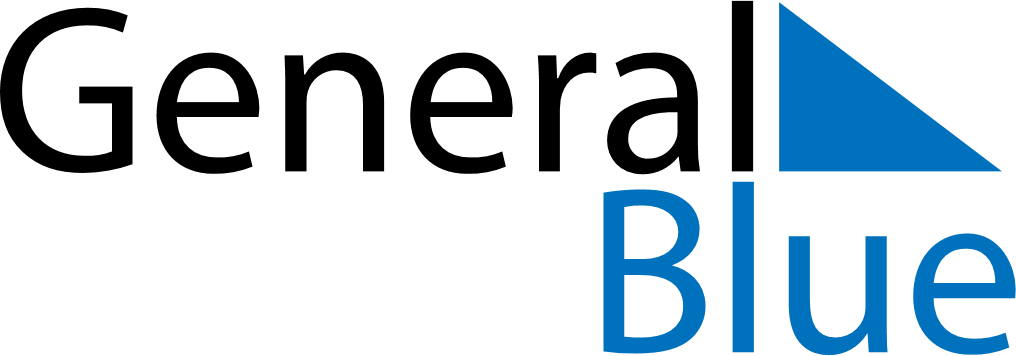 April 2020April 2020April 2020April 2020Burkina FasoBurkina FasoBurkina FasoMondayTuesdayWednesdayThursdayFridaySaturdaySaturdaySunday123445678910111112Easter Sunday1314151617181819Easter Monday202122232425252627282930